Agenda Zondag 18 december 10.00 uur ds. E. Wisselink, Dedemsvaart Zondag 25 december Kerstmorgen 10.00 uur wordt er in de dienst medewerking verleend door “Cantabilé”Hoe vind je Kerkomroep? Ga naar www.kerkomroep.nl, vul in: Noorderkerk Nieuw-Amsterdam – daarna 'enter', klik daarna op Nieuw-Amsterdam Drenthe, klik vervolgens op de datum. Mededelingen voor de nieuwsbrief s.v.p. uiterlijk woensdag voor 18.00uur doorgeven aan: nieuwsbrief@noorderkerk.inf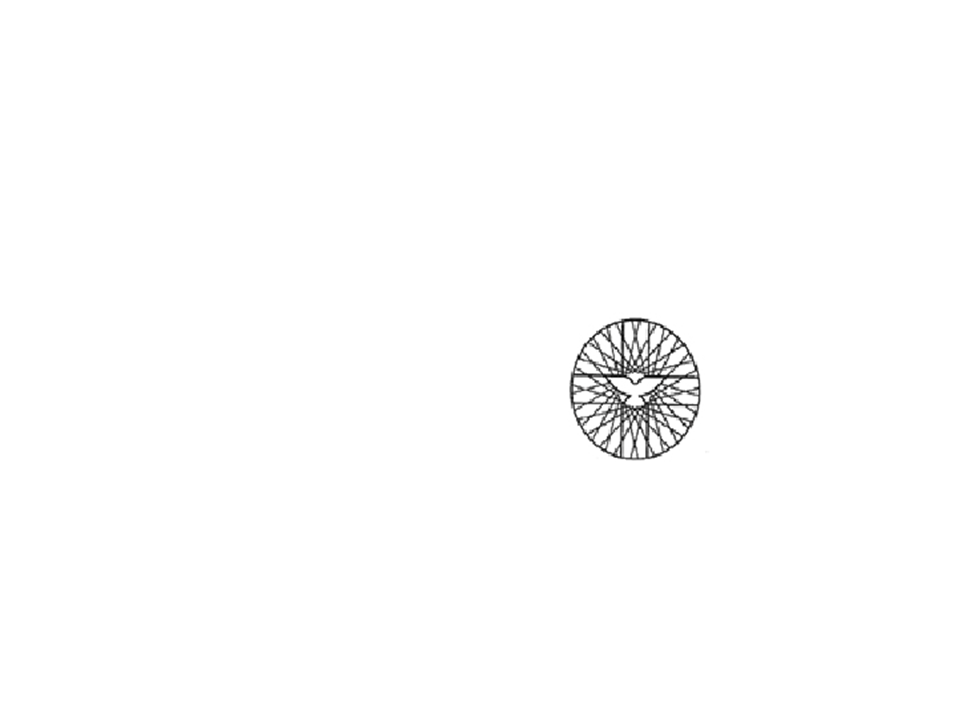 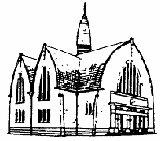 Voorganger: ds. H. Jumelet, EricaOuderling: mw. Liesan MasselinkOrganist: mevr. Joke BarteldsKoster: Roelof RabbersKindernevendienst: Demi VosKinderoppas: Rosalien en Julia MulderBeamer/Video: Ada van BreevoortCamera: Niels FeijenOntvangst: fam. EngbertsBloemendienst: fam. LunenborgInzameling van gaven in de hal: Binnenlandsdiaconaat, Kerk en Gebouwen Na de dienst is er gelegenheid om koffie te drinken.Welkom + mededelingen door de ouderling van dienstAanvangslied (staande) lied 84: 1,4Stil gebedBemoediging en Groet De derde kaars wordt aangestokenWij zingen lied 435: 1,2GebedWij zingen lied 286: 1,2,3Gebed              (de kinderen gaan naar de nevendienst, dan zingen we het lied “we gaan voor even uit elkaar” )Schriftlezingen Jozua 6: 22-25 en Mattheus 1: 1-6 (vertaling 2004)Wij zingen lied 422: 1,2,3VerkondigingWij zingen lied 441: 1,5,10GeloofsbelijdenisDienst der Gebeden, de kinderen komen terug van oppas en nevendienstWij zingen het projectlied vers 3Wij zingen lied 439: 1,2,3Zegen gevolgd door zingen lied 415:3 Beste gemeenteleden,Voor deze zondag 11 december nodigen we als kerkenraad u van harte uit voor een gemeentemoment Bij de koffie na de dienst, praten we u graag bij over ontwikkelingen over het stappenplan dat gemaakt is om met de vacante gemeenten van Kerken met Vaart een nieuwe predikant te zoeken. Ook is er een aantal andere zaken waar we graag uw mening over horen. Daarom schrijven we voor 11 december een gemeentemoment uit. We hopen u bij de koffie te ontmoeten. Er is geen spreekuur meer in december. U kunt mij wel altijd bellen, dan maken we een afspraak. Een fijne zondag gewenst!Ds. Elly v.d. MeulenBloemenDeze zondag gaat er namens onze gemeente een bos bloemen naar een gemeentelid.Afgelopen zondag zijn de bloemen gebracht naar: mevr. M. KoopmanLaten we in gebed en daad (waar mogelijk) met elkaar meeleven. Uitvoering Lessons&Carols op zondag 11 december in de Zuiderkerk.De Cantorij van de Zuiderkerk van Nw-Amsterdam en gemengd koor Kapella Vocale uit Emmen gaan samen de Lessons &Carols uitvoeren. Zij willen deze mooie Engelse traditie, die ook in Nederland zijn weg heeft gevonden, graag voortzetten en doen dit op:Zondagmiddag 11 dec. om 16.00 uur in de Zuiderkerk te Nw-Amsterdam, enZondagmiddag 18 dec. om 16.00 uur in de Kapel in Emmen. De Carols worden in het Engels gezongen en afgewisseld met gemeentezang. De Lessons (lezingen) worden in het Nederlands uitgesproken.Verdere medewerking wordt verleend door: Organist Roy Pruisscher en trompettist Arnoud Meijers. De lezingen worden verzorgd door Gerda van Vliet en Gerben Kajim. De beide koren staan onder leiding van Willy Misker uit Nw-Amsterdam. Entree is gratis met een welkome vrije gift aan de uitgang.Kerst met vaart, een unieke beleving !!!! Op kerstavond 24 december hebben we een mooi programma in samenwerking met de kerk in Erica. We hopen dat u allemaal komt.Vanaf 17:30 Bij de Noorderkerk zijn er kerststukjes en warme versnaperingen als een kommetje soep, een broodje hamburger of knakworst te koop (opbrengst voor de jeugd).  Om 18:00 kunt u de kerk in.Start van de musicaldienst door de jeugd is om 18:15. Om ongeveer 18:55 is het einde hiervan en dan kunnen we met elkaar door naar de kerk in Erica (Kruispunt) om daar de kerstavonddienst te vervolgen onder leiding van  dominee Harry Klaassens en met medewerking van het koor Intersection. Na de dienst, rond 20:00, kunt u nog nagenieten van iets te drinken, warm of koud bij het vuur en de kerststal. Wie nog bakjes/ oase/ groen / decoratie thuis heeft en daar niets mee doet, wij kunnen dat wellicht gebruiken om er weer iets moois van te maken. Dit kunt u dan inleveren voorin de kerk voor 22 december.